Complex examination subject requestI would like to be admitted to the Complex examination at the Doctoral School of Linguistics.Name: Dedy Subandowo				Neptun code:	OE8CGBSupervisor’s name: Csilla Sárdi, PhDWorking title of the doctoral thesis: Challenges in Academic Writing: A Mixed Method Study of Indonesian Graduate Students in a Non-native English Speaking EnvironmentSemester and year of the Complex examination:  4th/ 2021With my supervisor’s support, I request to be examined in the following three subjects:(to be confirmed by the Doctoral Board):  Sociolinguistics(to be confirmed by the Doctoral Board): Language Pedagogy(my choice): Academic discourseDate: 2021-03-24Candidate’ signature:Supervisor’s recommendation for an external member of the committee:Supervisor’s signature: 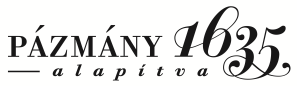 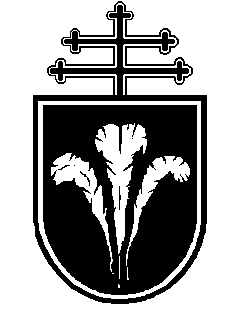 Pázmány Péter Katolikus EgyetemBölcsészet- és Társadalomtudományi KarDoktori és Habilitációs Iroda1088 Budapest, Mikszáth Kálmán tér 1.   Tel: +36 1 235 3030   Intézményi azonosító: FI79633